Publicado en  el 05/02/2016 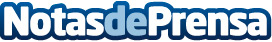 Los concesionarios de vehículos podrán acceder a las ayudas al comercio en CantabriaCon esta actuación, los concesionarios se podrán acoger a dos procedimientos de ayudas: las subvenciones del programa 'Crece 2' destinadas a Pymes de la Consejería de Industria y las subvenciones para emprender mejoras e inversiones en las zonas de exposición y venta. La nueva posibilidad de recibir ayudas cubre las demandas del propio sector de ser reconocidos como parte del ámbito comercialDatos de contacto:Nota de prensa publicada en: https://www.notasdeprensa.es/los-concesionarios-de-vehiculos-podran-acceder Categorias: Cantabria http://www.notasdeprensa.es